PROVA ORALE quaderno per la provaEsercizio 1  (2 minuti)Dovrà parlare di sè rispondendo ad alcune domande proposte dalla commissione d’esame.Esercizio  2 (2 minuti)Descriva l’immagine  e  indichi che cosa le suggerisce. Ne spieghi i motivi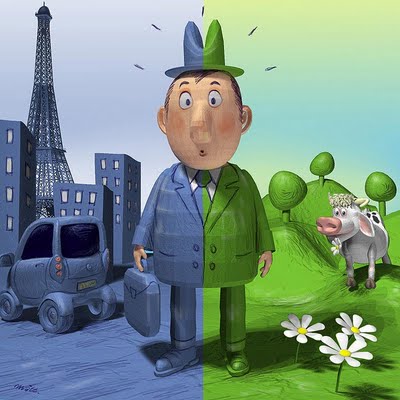 Esercizio 3   (4-5 min.)Lei svolgerà il seguente ruolo nella situazione che si descrive. L’altro personaggio sarà svolto dall’esaminatore Lei incontra il suo padrone di casa, deve ottenere che questi le restituisca la caparra lasciata all’inizio dell’anno. Il padrone non gliela vuole restituire perché secondo Lei ha rotto diverse cose all’interno dell’appartamento , Lei si difende apportando i suoi argomenti.Esercizio 4  (4-5 min.)Prima esporrà l’argomento in generale spiegando i motivi della sua scelta, i suoi timori e le sue sicurezze. Poi manterrà una conversazione  con l’esaminatore sull’argomento :Pensa a un’impresa/avventura che ti piacerebbe fareSpiega l’avventuraSpiega perché ti senti in grado di farloSpiega i tuoi timoriCon chi la faresti